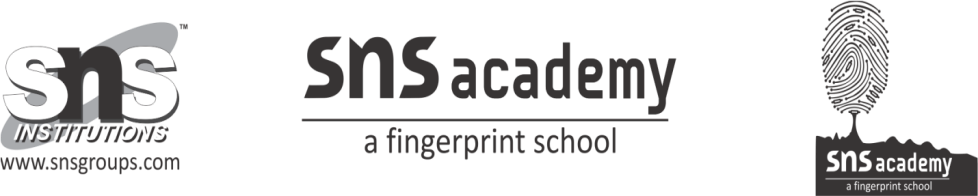 Grade:12			Mathematics-Unit 1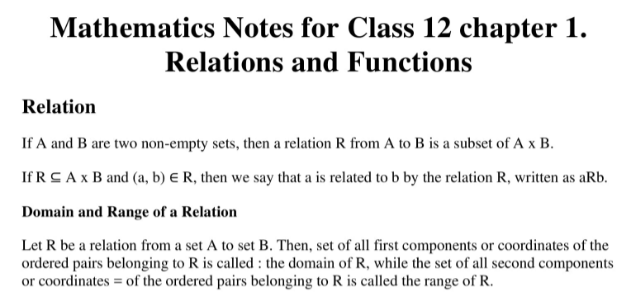 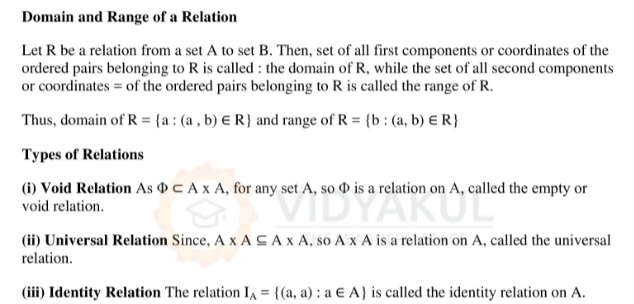 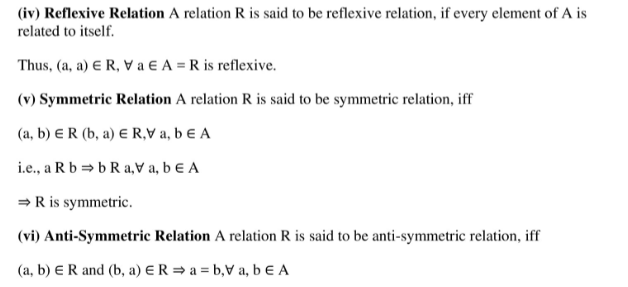 